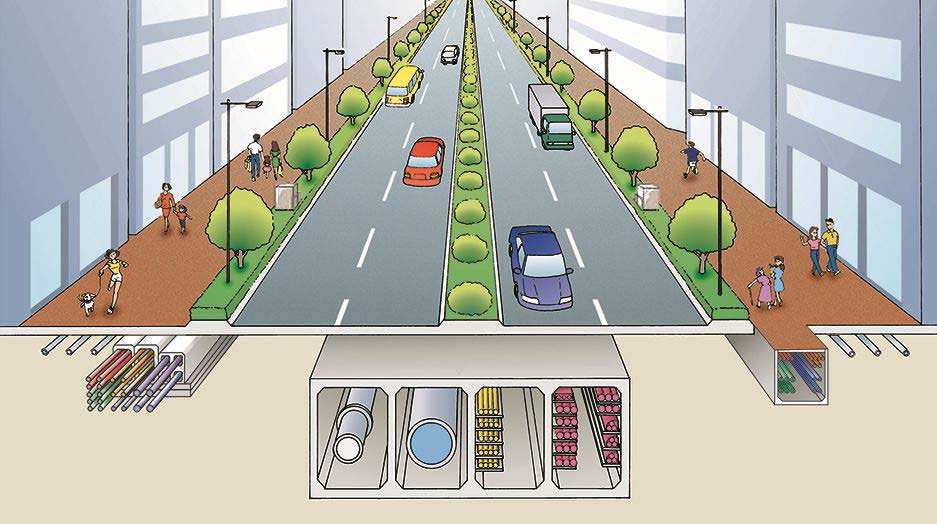 一、考察时间：2019年7月7日–12日，为期6天；二、参团费用：32800元人民币/人，该费用包括：国际段机票、食宿费、境外用车费、翻译费、接待费、境外医疗保险费、培训费等；三、报名方法：1、请拨打010-87697580、18211071700咨询相关事宜并索要报名表；请认真填写《报名表》，然后将《报名表》传真至我中心；2、收到报名表后，工作人员会主动与您联系，核实所填信息及其他相关情况，报名开始生效；3、报名生效后，请您在3个工作日内，将机票订金（8000元/人）电汇至我中心；4、收到您的机票订金后，我们将为您办理签证等事宜；四、因公护照办理流程：①提交人员名单（含姓名、出生日期、职务）→②持日方邀请函申请上级审批→③持上级批件到所在省市外办办理护照及赴日签证。五、注意事项：1、日本团报名截止日期为2019年6月10日；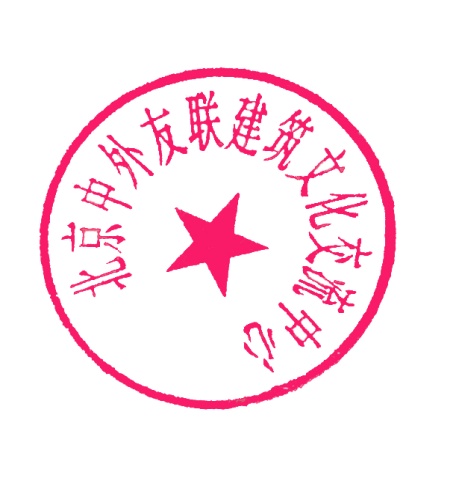                                北京中外友联建筑文化交流中心                                        2019年4月日期城市考察内容7月7日（星期日）北京/上海-大阪乘国际航班前往大阪，抵达后入住酒店。7月8日（星期一）大阪上午实地考察大阪共同沟案例，交流运营管理、费用分摊等方面的经验。下午参观電线共同沟工事，了解电线共同沟设计、施工技术与相关制品生产情况7月9日（星期二）大阪-东京上午由拜访大阪建设技术协会，交流大阪高架空间、道路附属设施设置等方面的经验。下午乘新干线前往东京。7月10日（星期三）东京上午舒适市区建设支援中心访问，了解日本在街路无电柱化推进状况、政策、方法与相关技术。下午参观东京中目黑高架下空间开发与利用案例。7月11日（星期四）东京上午前往早稻田大学森本交通研究室，交流东京停车规划与设施建设情况。下午参观地上式自行车停车系统案例——东京六本木站。7月12日（星期五）东京-北京/上海上午地下式自行车停车系统案例——东京品川站。下午乘国际航班回国，考察结束。